Vor- und Zuname der Schülerin/ des Schülers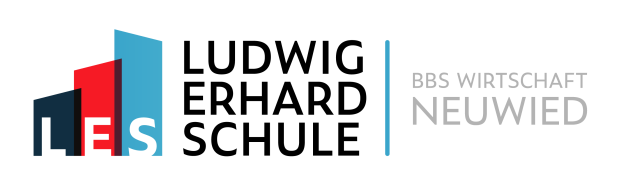 Betreuende LehrkraftKlasse        DatumPraktische Abschlussprüfung in der höheren BerufsfachschuleAntrag auf Genehmigung des Themas der berufstypischen ArbeitsaufgabeThema der berufstypischen Arbeitsaufgabe (Prozessname)Kurzbeschreibung der berufstypischen Arbeitsaufgabe (Prozessbeschreibung)Praktikumsbetrieb Praktikumsbetrieb Anschrift des BetriebesBetrieblicher BetreuerNameTelefonE-MailGenehmigung der berufstypischen Arbeitsaufgabe durch die betreuenden Lehrkraft Das Thema der berufstypischen Arbeitsaufgabe wird bewilligt.Das Thema der berufstypischen Arbeitsaufgabe wird abgelehnt.Begründung:_______________                                         ________________________________Datum                                                            Unterschrift der betreuenden Lehrkraft